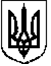 ЗВЯГЕЛЬСЬКИЙ МІСЬКИЙ ГОЛОВАРОЗПОРЯДЖЕННЯ   09.06.2023                                                                                   №154(о) Про виділення коштівКеруючись  пунктами 3, 19, 20 частини четвертої статті    42 Закону України  «Про місцеве самоврядування  в Україні», рішенням міської ради  від 22.12.2022  № 715 «Про бюджет Новоград-Волинської  міської територіальної  громади  на 2023 рік»  зі  змінами: 1. Фінансовому управлінню міської ради (Ящук І.К.) профінансувати управління освіти і науки міської ради (Ващук Т.В.) за рахунок коштів бюджету міської територіальної громади:1.1.Придбання  предметів  довгострокового користування  (придбання  ємності для  системи  поливу  води в ДЮКФП) в сумі  26 250 грн.1.2.Капітальний  ремонт  будівлі  Центру  розвитку  дитини «Дельфін» Звягельської  міської   ради з  впровадженням  енергоефективних   заходів  та  відновлювальних  джерел  енергії   (сонячна   електростанція)  в  сумі               1 220 000 грн. 2. Управлінню освіти і науки міської ради (Ващук Т.В.)  організувати роботу щодо освоєння  коштів закладами освіти.3. Контроль за виконанням цього розпорядження покласти на заступника міського голови  Борис Н.П.        Міський голова                                                                 Микола БОРОВЕЦЬ